Календарный учебный график для ООП основного общего образования
на 2023/24 учебный год МБОУ СОШ №19Основное общее образование (7-9 классы)Пояснительная запискаКалендарный учебный график составлен для основной общеобразовательной программы основного общего образования в соответствии:с частью 1 статьи 34 Федерального закона от 29.12.2012 № 273-ФЗ «Об образовании в Российской Федерации»;СП 2.4.3648-20 «Санитарно-эпидемиологические требования к организациям воспитания и обучения, отдыха и оздоровления детей и молодежи»;СанПиН 1.2.3685-21 «Гигиенические нормативы и требования к обеспечению безопасности и (или) безвредности для человека факторов среды обитания»;ФГОС ООО, утвержденным приказом Минобнауки от 17.12.2010 № 1897;ФОП ООО, утвержденной приказом Минпросвещения от 18.05.2023 № 370.В календарном учебном графике исключены 5-е и 6-е классы в связи с прекращением их приема на обучение по ФГОС ООО, утв. приказом Минобрнауки от 17.12.2010 № 1897. С 1 сентября 2023 года обучение в 5-х и 6-х классах осуществляется в соответствии с ФГОС ООО, утв. приказом Минпросвещения от 31.05.2021 № 287. 1. Даты начала и окончания учебного года1.1. Дата начала учебного года: 04.09.2023.1.2. Дата окончания учебного года (7–8-е классы): 25.05.2024.1.3. Дата окончания учебного года (9-й класс): 25.05.2024.2. Периоды образовательной деятельности2.1. Продолжительность учебного года:7–8-е классы — 34 недель (201 учебный день);9-е классы — 34 недели без учета государственной итоговой аттестации (ГИА).2.2. Продолжительность учебных периодов по четвертям в учебных неделях и учебных днях7–8-е классы9-й класс* Сроки проведения ГИА обучающихся устанавливают Минпросвещения и Рособрнадзор. 3. Продолжительность каникул, праздничных и выходных дней7–8-е классы9-й класс* Для обучающихся 9-х классов учебный год завершается в соответствии с расписанием ГИА. ** В календарном учебном графике период летних каникул определен примерно.4. Сроки проведения промежуточной аттестации Промежуточная аттестация проводится без прекращения образовательной деятельности по предметам учебного плана с 15.04.2024 по 30.04.2024.5. Дополнительные сведения5.1. Режим работы образовательной организации5.2. Расписание звонков и перемен.СОГЛАСОВАНОПедагогическим советом МБОУСОШ №19
(протокол от 31.08.2023 № 1)УТВЕРЖДАЮ _______________01.09.2023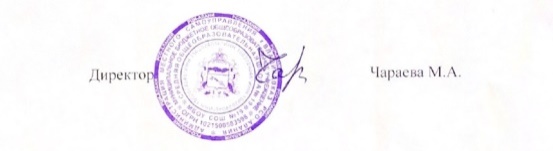 Учебный периодДатаДатаПродолжительностьПродолжительностьУчебный периодНачалоОкончаниеКоличество
учебных недельКоличество
учебных днейI четверть04.09.202329.10.2023843II четверть07.11.202330.12.2023847III четверть09.01.202423.03.20241163IV четверть01.04.202425.05.2024746Итого в учебном годуИтого в учебном годуИтого в учебном году34199Учебный
периодДатаДатаПродолжительностьПродолжительностьУчебный
периодНачало Окончание Количество
учебных недель Количество
учебных дней I четверть04.09.202329.10.2023843II четверть07.11.202330.12.2023848III четверть09.01.202423.03.20241163IV четверть01.04.202425.05.2024746Итого в учебном году без учета ГИА*Итого в учебном году без учета ГИА*Итого в учебном году без учета ГИА*34199Каникулярный периодДатаДатаПродолжительность каникул, праздничных и выходных дней в календарных дняхКаникулярный периодНачало Окончание Продолжительность каникул, праздничных и выходных дней в календарных дняхОсенние каникулы29.10.202305.11.20238Зимние каникулы31.12.202308.01.20249Весенние каникулы24.03.202431.03.20248Летние каникулы26.05.202431.08.202498Выходные дниВыходные дниВыходные дни36Из них праздничных днейИз них праздничных днейИз них праздничных дней4ИтогоИтогоИтого159Каникулярный периодДатаДатаПродолжительность
каникул, праздничных и
выходных дней в
календарных дняхКаникулярный периодНачало Окончание*Продолжительность
каникул, праздничных и
выходных дней в
календарных дняхОсенние каникулы29.10.202305.11.20238Зимние каникулы31.12.202308.01.20249Весенние каникулы24.03.202431.03.20248Летние каникулы**01.07.202431.08.202462Выходные дниВыходные дниВыходные дни36Из них праздничных днейИз них праздничных днейИз них праздничных дней4ИтогоИтогоИтого123**КлассПредметы, по которым осуществляется промежуточная аттестацияФормы проведения аттестации7-й, 8-й, 9-йРусский языкКонтрольная работа7-й, 8-й, 9-йЛитератураКонтрольная работа7-й, 8-й, 9-йИностранный языкКонтрольная работа7-й, 8-й, 9-йАлгебраКонтрольная работа7-й, 8-й, 9-йГеометрияКонтрольная работа7-й, 8-й, 9-йИнформатикаКонтрольная работа7-й, 8-й, 9-йИсторияКонтрольная работа7-й, 8-й, 9-йОбществознаниеКонтрольная работа7-й, 8-й, 9-йГеографияКонтрольная работа7-й, 8-й, 9-йБиологияКонтрольная работа7-й, 8-й, 9-йФизикаКонтрольная работа8-й, 9-йХимияКонтрольная работа7-й, 8-йМузыкаТестирование7-йИзобразительное искусствоТестирование/Творческая работа7-й, 8-й, 9-йТехнологияТестирование/Творческая работа7-й, 8-й, 9-йФизическая культураТестирование/сдача нормативов7-й, 8-й, 9-йОсновы безопасности жизнедеятельностиКонтрольная работа7-й Вероятность и статистикаКонтрольная работаПериод учебной деятельности7–9-е классыУчебная неделя (дней)6Урок (минут)40Перерыв (минут)10–20Периодичность промежуточной аттестации1 раз в годУрокПродолжительность урокаПродолжительность перемены1-й08:30–09:155 минут2-й09:20–10:0020 минут3-й10:20–11:0010 минут4-й11:10–11:5020 минут5-й12:10–12:5010 минут6-й13:00–13:4010 минут7-й13:50–14:30–Перерыв между уроками и занятиями внеурочной деятельности – 30 минутПерерыв между уроками и занятиями внеурочной деятельности – 30 минутПерерыв между уроками и занятиями внеурочной деятельности – 30 минутВнеурочная деятельностьС 14:10–